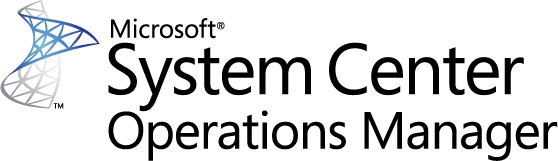 Guide to Microsoft System Center Management Pack for System Center 2016 – Virtual Machine ManagerMicrosoft CorporationPublished: October, 2016If you have an idea or suggestion about this management pack, the Operations Manager team encourages you to share it at the SCOM Feedback site.CopyrightThis document is provided "as-is". Information and views expressed in this document, including URL and other Internet Web site references, may change without notice.Some examples depicted herein are provided for illustration only and are fictitious.  No real association or connection is intended or should be inferred.This document does not provide you with any legal rights to any intellectual property in any Microsoft product. You may copy and use this document for your internal, reference purposes. You may modify this document for your internal, reference purposes.© 2016 Microsoft Corporation. All rights reserved.Microsoft, Active Directory, Bing, BizTalk, Forefront, Hyper-V, Internet Explorer, JScript, SharePoint, Silverlight, SQL Azure, SQL Server, Visio, Visual Basic, Visual Studio, Win32, Windows, Windows Azure, Windows Intune, Windows PowerShell, Windows Server, and Windows Vista are trademarks of the Microsoft group of companies. All other trademarks are property of their respective owners.ContentsGuide to Management Pack for System Center 2016 – Virtual Machine Manager	5Changes History	5Supported Configurations	5Management Pack Scope	6Prerequisites	6Mandatory Configuration	6Updates to this Management Pack	6Files in this Management Pack	7Recommended Additional Management Packs	7Management Pack Purpose	8Monitoring Scenarios	9Support for PRO	10Managing PRO Tips in the Operations Console	11Managing PRO-Enabled Management Packs	11How Health Rolls Up	11Configuring the Management Pack for VMM	13Best Practice: Create a Management Pack for Customizations	13Security Configuration	14VMM Service Account Requirements	14Action Account Requirements for PRO on Management Servers	14Groups	15Tuning Performance Threshold Rules	15PRO-Enabled Management Packs	15How PRO Works	16Types of PRO Tips	16Tuning PRO Performance Thresholds	17Links	17Appendix: Management Pack Contents	18Agent Watcher	19Agent Watcher Group	19All Clouds Group	19ComputerTier	20ESX Host	20Host Agent	23Host Cluster	23Host Group	24Hyper-V Host	24IPAddress Pool	29Library	30Library Agent	30Library Server Group	30MAC Address Pool	31Managed Services	31Management Group	31Network Resources	33Offline Virtual Machine	33Private Cloud	33Self Service Site	35Self Service Site Group	35Service	35StoragePool	36StoragePool Group	37Virtual Disk Drive	37Virtual Machine	37Virtual Nic	39Virtual Switch	40Virtualization Candidate Computer	40VMM Database	42VMM Infrastructure	42VMM Managed Resources	42VMM Server	42Reports	46Additional Monitors, Rules, and Views	52Known Issues and Troubleshooting	55Guide to Management Pack for System Center 2016 – Virtual Machine ManagerThis guide was written based on version 10.0.6.0 of the System Center Management Pack for System Center 2016 - Virtual Machine Manager.Changes HistorySupported ConfigurationsThe VMM management pack monitors System Center 2016 – Virtual Machine Manager (VMM) and all hosts and virtual machines that VMM manages, including hosts supported versions of Microsoft Hyper-V, and VMware ESX. If you are using VMM to manage a VMware vSphere 4 or VMware Infrastructure 3 (VI3) environment, the management pack monitors virtual machines deployed on the VMware ESX hosts from an in-guest perspective.The Operations Manager configuration must meet the following requirements:	The VMM management pack requires System Center 2016 - Operations Manager.	The virtual environment managed by a management server must be monitored by a single management group in the Operations Manager. However, an Operations Manager management group can monitor multiple VMM instances.	The VMM management pack does not support agentless management of hosts and virtual machines in the Operations Manager.The following table details the supported configurations for the VMM management pack:Management Pack ScopeThis management pack supports up to 400 hosts with up to 8000 virtual machines.PrerequisitesThe following requirements must be met to run this management pack:	PowerShell 2.0 must be installed on all Operations Manager management servers.	The Operations console must be installed on the VMM management server. The version must match the version of the Operations Manager.	The management server must have the following management packs installed:	Windows Server Internet Information Services 2016	Windows Server Internet Information Services Library	SQL Server Core LibraryMandatory ConfigurationIn order to use the VMM management pack, you need to integrate the Operations Manager with VMM as described in Configuring Operations Manager Integration with VMM. Unlike other management packs, you do not need to import the .mp files in the Operations console.Important 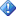 After you integrate VMM with the Operations Manager, if there are updates to the VMM management pack files, you need to update the registry on your VMM management server. For more information, see How to Connect VMM with Operations Manager.Updates to this Management PackWhen an updated version of the management pack files become available, you can either remove or re-create the connection between VMM and the Operations Manager as described in How to Connect VMM with Operations Manager. Otherwise, you can import a new management pack version as described in the following procedure.  1.	On the VMM management server, update the registry to reflect the version number of the new management pack files, and then restart the System Center Virtual Machine Manager service. For more information, see How to Connect VMM with Operations Manager.Note 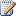 To obtain the version number of the management pack, check the most recent version of this guide. The version number is also available in the Import Management Packs dialog box, described later in this procedure. 2.	On the VMM management server, open the management packs directory. By default, the location is C:\Program Files\Microsoft System Center 2016\Virtual Machine Manager\ManagementPacks. 3.	Back up the existing .mp files.4.	Extract the new .mp files to the management pack directory, overwriting the existing .mp files. 5.	In the Operations console, in the Administration workspace, under Actions, select Import Management Packs.6.	In the Import Management Packs dialog box, click Add and then select Add from disk.7.	In the Select Management Packs to import dialog box, navigate to the management packs directory on the VMM management server, select all management packs, and then click Open.Note Verify that the management packs show the appropriate version number. 8.	Click Install.After installation is complete, verify the update in the VMM console. To do this, open the Settings workspace. In the Settings pane, click System Center Settings. In the results pane, right-click Operations Manager Server, and then click Properties. On the Management Pack page, verify the installed version of the management packs.Files in this Management PackThe integration between VMM and the Operations Manager installs the following files:Microsoft.SystemCenter.VirtualMachineManager.2016.Discovery.mpMicrosoft.SystemCenter.VirtualMachineManager.2016.Monitoring.mpMicrosoft.SystemCenter.VirtualMachineManager.2016.Reports.mpMicrosoft.SystemCenter.VirtualMachineManager.2016.Dashboard.mpMicrosoft.SystemCenter.VirtualMachineManager.Library.mpMicrosoft.SystemCenter.VirtualMachineManager.Storage.Library.mpMicrosoft.SystemCenter.VirtualMachineManager.Storage.2016.Discovery.mpMicrosoft.SystemCenter.VirtualMachineManager.Storage.2016.Monitoring.mpMicrosoft.SystemCenter.VirtualMachineManager.Storage.2016.Dashboard.mpMicrosoft.SystemCenter.VirtualMachineManager.Override.xmlMicrosoft.SystemCenter.VirtualMachineManager.Pro.2012.Diagnostics.mpMicrosoft.SystemCenter.VirtualMachineManager.PRO.Library.mpMicrosoft.SystemCenter.VirtualMachineManager.PRO.V2.HyperV.HostPerformance.mpMicrosoft.SystemCenter.VirtualMachineManager.PRO.V2.Library.mpMicrosoft.SystemCenter.VirtualMachineManager.Pro.2008.Library.mpMicrosoft.SystemCenter.VirtualMachineManager.Network.Dashboard.mpbRecommended Additional Management PacksThe following management packs can extend and enhance the capabilities of the VMM management pack: 	PRO-enabled management packsYou can take maximum advantage of Performance and Resource Optimization (PRO) in your virtualized environment using PRO-enabled management packs. VMM partners create PRO-enabled management packs to extend PRO capabilities to their system, application, and hardware products by defining performance and health criteria that are implemented through PRO tips. The Virtual Machine Manager product team will announce new PRO-enabled management packs as they become available. To download a management pack, go to System Center Marketplace page. The catalog includes management packs developed by PRO partners. Important The following management packs should not be installed on the Operations Manager management group:	Microsoft Virtual Server 2005 R2	Microsoft Virtualization Core LibraryManagement Pack PurposeThe VMM management pack for System Center 2016 - Operations Manager monitors availability of VMM and the availability, health, and performance of all virtual machines and virtual machine hosts that VMM manages.You must install this management pack before you can configure the following VMM features:	Performance and Resource Optimization (PRO)	Maintenance Mode integration	Reporting in VMM	Support for SQL Server Analysis Services (SSAS)The VMM management pack enables the integration of the Operations Manager with VMM and monitors the health of virtual machines running on Microsoft Hyper-V and VMware ESX. In VMware vSphere 4 or VMware Infrastructure 3 (VI3) environments that are managed by using VMM, this management pack also monitors the health of virtual machines running on VMware ESX.You can view VMM reports in all languages into which VMM is localized: English (ENU), German (DEU), Spanish (ESN), French (FRA), Italian (ITA), Japanese (JPN) and Simplified Chinese (CHS).The VMM management pack supports monitoring of VMM Self-Service web sites that are hosted by Internet Information Services (IIS) 7.0.PRO remediation actions support live migration of highly available virtual machines (HAVMs) that are deployed on host clusters created by Windows Server 2008 R2 Hyper-V technology and managed by using VMM. With live migration, you can move running virtual machines from one Hyper-V physical host to another without any disruption of service or perceived downtime.In this section:	Monitoring Scenarios	Support for PRO	How Health Rolls UpFor details on the discoveries, rules, monitors, views, and reports contained in this management pack, see Appendix: Management Pack Contents.Monitoring ScenariosThe following table describes key monitoring scenarios that the VMM management pack supports for the Operations Manager administrators using the Operations console. Support for PROPerformance and Resource Optimization (PRO) allows you to tie specific Operations Manager alerts to remediation actions that can be implemented automatically or manually in System Center 2016 – Virtual Machine Manager (VMM). PRO tips can return the virtualized environment to a healthy state.PRO-enabled management packs define PRO target classes and groups, and provide monitors that watch the performance of virtual machines, hosts, applications, and hardware to identify opportunities to optimize a virtualized environment.Any Operations Manager alert that targets a PRO class generates a PRO tip in VMM, which can include a remedial action to return the virtualized environment to a healthy state. The remedial action can be implemented automatically or can be manually approved in VMM. A PRO tip might load-balance virtual machines between physical hosts when specific thresholds are exceeded (transactions per second, CPU utilization, an e-mail message delivery SLA, and so forth) or migrate virtual machines when a hardware failure is detected.Note In addition to PRO Tips, System Center 2016 – VMM supports Dynamic Optimization and Power Optimization. These features implement some functionality formerly implemented with PRO.You can view and implement PRO tips by using the PRO window in the VMM console. PRO tips are closed automatically and dismissed from the PRO window when a monitored object returns to a healthy state.The VMM management pack includes several PRO-enabled management packs that define the basic classes and groups that support PRO and provide monitors to optimize the performance of hosts and virtual machines based on CPU and memory thresholds. The VMM product team is working with the partners to develop additional PRO-enabled management packs. To find out more about available PRO-enabled management packs, go to the System Center Marketplace site. All other PRO-enabled management packs are dependent on the VMM management pack.For more information about PRO-enabled management packs, see PRO-Enabled Management Packs in this management pack guide. For information about PRO, see How to Enable PRO Tips in VMM. Managing PRO Tips in the Operations ConsoleTo ensure a consistent monitoring experience, the Operations console displays the corresponding alerts for PRO tips. The PRO alerts are resolved automatically in the Operations Manager when the unhealthy state is resolved in VMM and VMM closes the PRO tip.In some cases, a PRO condition triggers an additional alert in the Operations Manager, which the Operations Manager operator can process normally. The second alert enables the operator to resolve systemic issues related to a VMM issue. For example, if a fan goes out, the VMM administrator’s problem is resolved after all virtual machines are migrated to a different physical server; however, the Operations Manager operator still needs to fix the fan.Managing PRO-Enabled Management PacksTo support PRO, an Operations Manager agent must be installed on all Hyper-V hosts and on all virtual machines. If you are managing a VMware environment by using VMM, no agents are required on the VMware ESX hosts; however, you must install an agent on each virtual machine that is deployed on the ESX hosts.PRO is not enabled by default. To take advantage of the PRO monitors in the VMM Management Pack, the VMM administrator must enable PRO in VMM for the specific PRO enabled objects, such as hosts, private clouds, and services, through the properties page of the PRO-enabled object. For more information, see How to Enable PRO Tips in VMM.If you import a PRO-enabled management pack that contains VMM-level PRO tips, you will need to alert the VMM administrator to configure VMM PRO settings in the appropriate property page.How Health Rolls UpIn System Center 2016 – Virtual Machine Manager (VMM), the health of the VMM service and database, all VMM agents (on virtual machine hosts and library servers), virtual machines on managed hosts, and VMM Self-Service portals roll up to the health of a VMM management group. Each VMM management server is represented by a management group. The diagram below shows how the health states roll up in this management pack.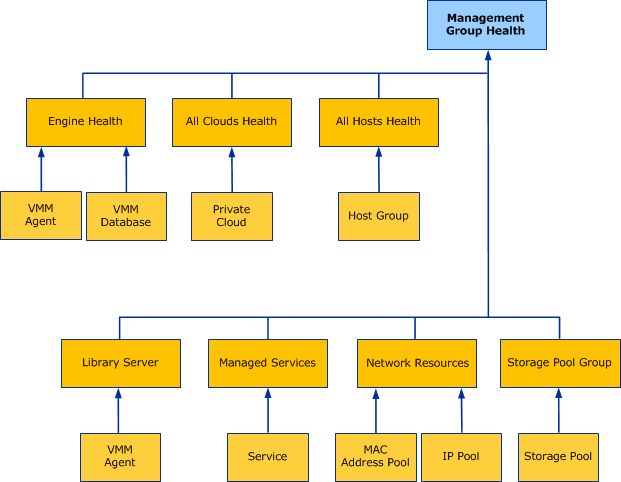 Engine health is determined by two factors. In addition to the monitors that roll up the health of the VMM database, the Virtual Machine Manager service, and the Virtual Machine Manager agent on the VMM management server, any failed discovery (monitored by a unit monitor) causes a Failed state for the VMM engine.The health of the managed hosts is rolled up through host groups. The diagram below shows how host group health rolls up. 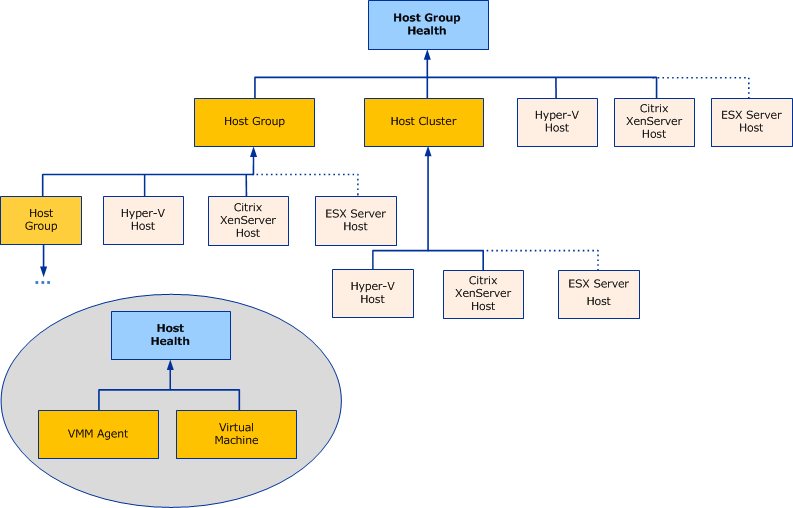 The health of virtual machine hosts, child host groups, and child host clusters rolls up to the health of the host group. The exception is the health of VMware ESX hosts. Although the Operations Manager monitors the health of ESX hosts and the virtual machines on the hosts, the health of an ESX host does not roll up to the host group.If the VMM management server is running on a virtual machine that is managed by the same instance of VMM, the health of host groups is reported as “Not Available”. However, the health of hosts and virtual machines within host groups is monitored.The illustrations in this topic show the relationships among the monitored objects. The objects do not represent specific rollup monitors in the VMM Management Pack. For details about specific monitors, use Health Explorer in the Operations console to view the health monitors in the management pack. Configuring the Management Pack for VMMUse the information in this section to configure your VMM Management Pack.	Best Practice: Create a Management Pack for Customizations	Security Configuration 	Tuning Performance Threshold RulesBest Practice: Create a Management Pack for CustomizationsBy default, the Operations Manager saves all customizations such as overrides to the Default Management Pack. As a best practice, you should instead create a separate management pack for each sealed management pack you want to customize. When you create a management pack for the purpose of storing customized settings for a sealed management pack, it is helpful to base the name of the new management pack on the name of the management pack that it is customizing, such as “VMM Management Server Customizations”.Creating a new management pack for storing customizations of each sealed management pack makes it easier to export the customizations from a test environment to a production environment. It also makes it easier to delete a management pack, because you must delete any dependencies before you can delete a management pack. If customizations for all management packs are saved in the Default Management Pack and you need to delete a single management pack, you must first delete the Default Management Pack, which also deletes customizations to other management packs.Security Configuration To support interactions between the VMM management pack and Virtual Machine Manager, the VMM service account must be an administrator in the Operations Manager, and the action account on each Operations Manager management server must be a member of the Administrator user role in VMM.VMM Service Account RequirementsVMM connects to the Operations Manager server as the VMM service account. The service account can be either Local System or an Active Directory domain account with administrative rights in the Operations Manager. The service account is specified when you integrate VMM with the Operations Manager. By default, the Operations Manager Administrator role is populated by the accounts in the local Administrators group. Therefore, adding the account to that group provides the administrator the rights that VMM requires. However, the local group that populates the Administrator role is a configurable option in the Operations Manager. If a different local group has been specified for this purpose, you must add the VMM service account to that group manually. The run-as account for the VMM server can be either Local System or a domain account. When you configure VMM to work with the Operations Manager, VMM adds the run-as account to the Operations Manager Administrator role.Action Account Requirements for PRO on Management ServersTo provide the credentials to perform PRO remedial actions in VMM, the management server action account on each of your Operations Manager management servers must be a member of the Administrator role in VMM. The action account can be the Local System account, or it can be an Active Directory domain account that has administrative rights on the management server. You do not need to use the same action account on all of your management servers.To make the account a VMM administrator, add it to the Administrator role in VMM. User roles are configured in the Security node, under User Roles in the Settings workspace of the VMM console. For a procedure, see Configuring Operations Manager Integration with VMM.GroupsYou can delegate authority to a precise level with user roles. For more information about user roles, see About User Roles in the Operations Manager in the Operations Manager Help or Implementing User Roles.The VMM management pack defines the following computer groups, which can be used for scoping and roles authorization:	All Clouds	All Hosts	Library Servers	Virtual Machine Manager Management GroupTuning Performance Threshold RulesIn the VMM management pack, performance thresholds for hosts and virtual machines are set by monitors in the PRO-enabled management packs. For information about tuning those thresholds, see Tuning PRO Performance Thresholds in this guide. The VMM management server, library servers, and self-service Web servers are monitored for availability but not performance. PRO-Enabled Management PacksThe topics in this section explain the operations of PRO-enabled management packs that support Performance and Resource Optimization (PRO) in System Center 2016 – Virtual Machine Manager (VMM). The VMM management pack includes PRO-enabled management packs that define the base classes that support PRO and provide monitors to optimize the performance of hosts and virtual machines leveraging dynamic memory technology. 	System Center 2016 Virtual Machine Manager PRO Diagnostics	Virtual Machine Manager PRO Library	Virtual Machine Manager PRO V2 Hyper-V Host Performance	Virtual Machine Manager PRO V2 LibraryAll other PRO-enabled management packs are dependent on the System Center Virtual Machine Manager 2008 PRO Library management pack, version 3.0.6005.0 or later, which is part of the VMM management pack. NotesThe Pro Diagnostics Target class is for internal use only. Do not attempt to use it or create a subclass of it.The Pro V2 Base class is for internal use only, although its subclasses are available for use. Do not create your own subclass of this base class.How PRO WorksPerformance and Resource Optimization (PRO) is implemented in VMM through specially designed PRO-enabled management packs that define PRO classes and groups, and provide monitors that collect data about virtual machines, hosts, applications, and hardware to identify opportunities to optimize a virtualized environment.Any Operations Manager alert that targets a PRO class will generate a PRO tip in VMM, which can include a script that performs a remedial action to return the virtualized environment to a healthy state. The remedial action can be implemented automatically or can be manually approved by in VMM.VMM administrators view and implement PRO tips using the PRO Tips window in the VMM console. PRO tips are closed automatically and dismissed from the PRO Tips window when a monitored object returns to a healthy state.The VMM administrator enables PRO for individual host groups, host clusters, and PRO-enabled objects, such as private clouds and services. Enabling PRO for a host group or cluster in turn enables PRO for the hosts and virtual machines within it. PRO tips can be implemented automatically or manually, and the VMM administrator can set the monitor and remediate properties of individual PRO monitors. These choices are implemented in the properties of individual host groups, host clusters, and PRO-enabled objects.Types of PRO TipsPRO-enabled management packs can define several types of PRO tips: 	PRO tips for hostsPRO tips for hosts can recommend actions, such as migrating a virtual machine, to return a host to a healthy state based on resource usage or other performance and health measures on the host.	PRO tips for virtual machinesPRO tips for virtual machines can recommend actions, such as a configuration update to return a virtual machine to a healthy state, based on resource usage or other performance and health measures in virtual machines. 	PRO tips for VMMPRO tips can target Virtual Machine Manager to resolve issues that affect multiple VMM-managed computers throughout your virtualized environment. For example, a PRO tip that targets VMM might define a remediation action for an overheated blade chassis, for an issue with a distributed application, such as Microsoft Exchange, that is deployed on multiple physical computers, or for an issue with a storage array.	PRO tips for VMM ServicesPRO tips can target Virtual Machine Manager services and service tiers to resolve issues that affect service and/or tier instances. For example, a PRO tip that targets a service might define a remediation action for a service tier, which initiates a tier scale-out action when the existing tier instances breach a particular performance threshold.Enabling PRO for a specific host group or host cluster in turn enables PRO for each of the hosts, services, and virtual machines within them. Similarly, enabling PRO for a specific private cloud in turn enables PRO for each of the services and virtual machines within the private cloud. PRO tips can also be enabled for specific services or virtual machines on the PRO Configuration page of the object’s properties dialog box. PRO tips for Virtual Machine Manager are enabled through the PRO Configuration page of the VMM management server properties dialog box.Tuning PRO Performance ThresholdsThe following tables list the performance thresholds and sampling methods for the PRO monitors in the VMM management pack. You can customize the warning and critical threshold for each PRO monitor in the Operations Manager.LinksThe following links connect you to information about common tasks that are associated with System Center Management Packs:	Administering the Management Pack Life Cycle (http://go.microsoft.com/fwlink/?LinkId=211463)	How to Import a Management Pack in the Operations Manager (http://go.microsoft.com/fwlink/?LinkID=142351)	How to Monitor Using Overrides (http://go.microsoft.com/fwlink/?LinkID=117777)	How to Create a Run As Account in the Operations Manager (http://go.microsoft.com/fwlink/?LinkID=165410)	How to Modify an Existing Run As Profile (http://go.microsoft.com/fwlink/?LinkID=165412)	How to Export Management Pack Customizations (http://go.microsoft.com/fwlink/?LinkId=209940)	How to Remove a Management Pack (http://go.microsoft.com/fwlink/?LinkId=209941)For questions about the Operations Manager and management packs, see the System Center Operations Manager community forum (http://go.microsoft.com/fwlink/?LinkID=179635).A useful resource is the System Center Operations Manager Unleashed blog (http://opsmgrunleashed.wordpress.com/), which contains “By Example” posts for specific management packs. For additional information about the Operations Manager, see the following blogs: 	Operations Manager Team Blog (http://blogs.technet.com/momteam/default.aspx)	Kevin Holman's OpsMgr Blog (http://blogs.technet.com/kevinholman/default.aspx)	Thoughts on OpsMgr (http://thoughtsonopsmgr.blogspot.com/)	Raphael Burri’s blog (http://rburri.wordpress.com/)	BWren's Management Space (http://blogs.technet.com/brianwren/default.aspx)	The System Center Operations Manager Support Team Blog (http://blogs.technet.com/operationsmgr/)	Ops Mgr ++ (http://blogs.msdn.com/boris_yanushpolsky/default.aspx)	Notes on System Center Operations Manager (http://blogs.msdn.com/mariussutara/default.aspx)Important All information and content on non-Microsoft sites is provided by the owner or the users of the website. Microsoft makes no warranties, express, implied, or statutory, as to the information at this website.Appendix: Management Pack ContentsThe System Center Management Pack for System Center 2016 – Virtual Machine Manager supports the object types described in the following sections. Unlike some Management Packs, object types are added when VMM is configured to work with the Operations Manager. Agent WatcherRelated MonitorsRelated ViewsAgent Watcher GroupThere are no monitors, rules, or views associated with Agent Watcher Group.All Clouds GroupThere are no monitors, rules, or views associated with All Clouds Group.ComputerTierRelated MonitorsThere are no rules or views associated with ComputerTier.ESX HostRelated MonitorsRelated RulesRelated ViewsHost AgentRelated MonitorsThere are no rules associated with Host Agent.Related ViewsHost ClusterRelated MonitorsThere are no rules associated with Host Cluster.Related ViewsHost GroupThere are no monitors, rules, or views associated with Host Group.Hyper-V HostRelated MonitorsThe System Center 2016 Virtual Machine Manager Host Cluster Updates monitor rolls up System Center 2016 Virtual Machine Manager Host Cluster Update <number> for the following updates: 951308, 958065.The System Center 2016 Virtual Machine Manager Hyper-V Host Updates Rollup monitor rolls up System Center 2016 Virtual Machine Manager Hyper-V Update <number> for the following updates: 950050, 952247, 956697, 957967, 958184, 959978, 971677, 956774, 958124, 954563, and 955805.Related RulesRelated ViewsIPAddress PoolThere are no monitors or rules associated with IPAddress Pool.Related ViewsLibraryRelated MonitorsThere are no rules associated with Library.Related ViewsLibrary AgentThere are no monitors or rules associated with Library Agent.Related ViewsLibrary Server GroupThere are no monitors, rules, or views associated with Library Server Group.MAC Address PoolThere are no monitors or rules associated with MAC Address Pool.Related ViewsManaged ServicesThere are no monitors, rules, or views associated with Managed Services.Management GroupThere are no monitors or views associated with Management Group.Related RulesNetwork ResourcesThere are no monitors, rules, or views associated with Network Resources.Offline Virtual MachineThere are no monitors, rules, or views associated with Offline Virtual Machine.Private CloudRelated MonitorsThere are no rules associated with Private Cloud.Related ViewsSelf Service SiteThere are no monitors, rules, or views associated with Self Service Site.Self Service Site GroupThere are no monitors, rules, or views associated with Self Service Site Group.ServiceRelated MonitorsThere are no rules associated with Service.Related ViewsStoragePoolRelated MonitorsRelated RulesRelated ViewsStoragePool GroupThere are no monitors, rules, or views associated with StoragePool Group.Virtual Disk DriveThere are no monitors, rules, or views associated with Virtual Disk Drive.Virtual MachineRelated MonitorsRelated RulesRelated ViewsVirtual NicRelated MonitorsThere are no rules or views associated with Virtual Nic.Virtual SwitchRelated MonitorsThere are no rules or views associated with Virtual Switch.Virtualization Candidate ComputerThere are no monitors or views associated with Virtualization Candidate Computer.Related RulesVMM DatabaseThere are no monitors, rules, or views associated with VMM Database.VMM InfrastructureThere are no monitors, rules, or views associated with VMM Infrastructure.VMM Managed ResourcesThere are no monitors, rules, or views associated with VMM Managed Resources.VMM ServerRelated MonitorsRelated RulesRelated ViewsReportsRelated ReportsAdditional Monitors, Rules, and ViewsAdditional MonitorsAdditional RulesAdditional ViewsAdditional Health and Performance ViewsKnown Issues and TroubleshootingThe following table lists issues that can occur with the System Center Management Pack for System Center 2016 - Virtual Machine Manager and possible solutions.Release DateChangesOctober, 2016Original release of this guideJune, 2017Minor correctionsConfigurationSupportClustered VMM management serversYesClustered hostsYes Agentless monitoringNoVirtual environmentYesMonitoring scenarioDescriptionManagement server	Monitor VMM service availability. 	Start and stop the VMM service.	View a Diagram view that maps relationships between elements managed by a VMM management server. The Diagram views are available in the Operations console. VMM database	Monitor database health and availability through the SQL Server management pack.Managed hosts running Hyper-V	Monitor host availability.	Start and stop the VMM agent.Hyper-V and VMware ESX virtual machines managed by VMM	Monitor health, availability, and performance of the virtual machines.	Perform the following tasks on deployed virtual machines: Start, Stop, Pause, Shut Down, Save State, Create Checkpoint.Virtual Machine Manager library	Monitor library server availability.	Perform the following tasks on stored virtual machines: Start, Stop, Pause, Shut Down, Save State, Create Checkpoint.Virtual machine self-service	Monitor availability of VMM Self-Service Portals.	Perform the following tasks on the Web sites through the IIS management pack: Pause Web Site, Start Web Site, List Web Site, Start Web Site Diagnostics, Start Computer Management Console.VMware vCenter Server 4.1	Monitor and perform tasks on virtual machine hosts and host clusters running the following versions of VMware: ESXi 4.1, ESX 4.1, ESXi 3.5, and ESX 3.5.	VMware vCenter server and ESX hosts are discovered and displayed in Diagram views but are not monitored by the Operations Manager except through PRO.IP address pool and MAC address pool	View alerts, performance, state, and health for IP address and MAC address pools.MonitorThreshold CalculationSampling IntervalCalculationVirtual Machine Manager Dynamic Memory VM PressureVM current memory / assigned memory	Warning Level – 80%	Critical Level – 100%300 secConsecutive value of past 3 samplesVirtual Machine Manager Maximum Dynamic Memory MonitorSum of virtual machine configured maximum memory values	Warning Level – 125%	Critical Level – 150%900 secCurrent sampleMonitorDescriptionIntervalAlertReset BehaviorEnabledWhen to EnableSystem Center 2016 Virtual Machine Manager VMM Agent ReachableMonitors whether the VMM is reachable by the VMM management server.300True Alert priority: NormalAlert severity: ErrorAutomaticTrueNot applicableSystem Center 2016 Virtual Machine Manager VMM Agent Monitored By OpsMgrMonitors whether the VMM agent is monitored by System Center Operations Manager.300True Alert priority: NormalAlert severity: ErrorAutomaticTrueNot applicableViewDescriptionAgentWatcher AlertsDisplays any active VMM agent alertsAgentWatcher StateDisplays the current state of each VMM agentMonitorDescriptionIntervalAlertReset BehaviorEnabledWhen to EnableSystem Center 2016 Virtual Machine Manager Tier Memeber (sic) CountMonitors whether or not a service computer tier is within its minimum and maximum tier instance count.300True Alert priority: NormalAlert severity: ErrorAutomaticTrueNot applicableMonitorDescriptionIntervalAlertReset BehaviorEnabledWhen to EnableSystem Center 2016 Virtual Machine Manager Host Number Of VMs RunningMonitors the current number of running virtual machines, ensuring the count is within supported limits.7200True Alert priority: MediumAlert severity: CriticalAutomaticTrueNot applicableRuleDescriptionAlertNotesEnabledWhen to EnableMicrosoft.SystemCenter.VirtualMachineManager.2016.ESXHost.PercentProcessorTimeTracks the % processor time of each managed ESX host.FalseTrueNot applicableMicrosoft.SystemCenter.VirtualMachineManager.2016.ESXHost.DiskPercentFreeSpaceTracks the free disk space of each managed ESX host.FalseTrueNot applicableMicrosoft.SystemCenter.VirtualMachineManager.2016.ESXHost.DiskWriteBytesTotalPerSecTracks the Disk I/O of each managed ESX host.FalseTrueNot applicableMicrosoft.SystemCenter.VirtualMachineManager.2016.ESXHost.MemoryAvailableMBytesTracks the available memory of each managed ESX host.FalseTrueNot applicableMicrosoft.SystemCenter.VirtualMachineManager.2016.ESXHost.DiskReadBytesTotalPerSecTracks the Disk I/O of each managed ESX host.FalseTrueNot applicableMicrosoft.SystemCenter.VirtualMachineManager.2016.ESXHost.NetworkAvgBytesTotalPerSecTracks the Network I/O of each managed ESX host.FalseTrueNot applicableViewDescriptionHost Active AlertsDisplays any active host-related alerts.Host PerformanceDisplays all available host-related performance counters.Host StateDisplays the current state of all managed hosts.MonitorData sourceIntervalAlertEnabledWhen to EnableSystem Center 2016 Virtual Machine Manager AgentServiceMonitors the state of the Virtual Machine Manager Agent service.Not applicableTruePriority: NormalSeverity: ErrorTrueNot applicableViewDescriptionAgent AlertsDisplays any active VMM agent-related alerts.Agent StateDisplays the current state of each managed VMM agent.MonitorDescriptionIntervalAlertReset BehaviorEnabledWhen to EnableSystem Center 2016 Virtual Machine Manager Host Cluster Commit StateMonitors whether or not a host cluster is overcommitted.7200TruePriority: NormalSeverity: ErrorAutomaticTrueNot applicableViewDescriptionHost Cluster PerformanceDisplays all available host cluster related performance counters.Host Cluster Active AlertsDisplays all active host cluster-related alerts.Host Cluster StateDisplays the current state of each managed host cluster.MonitorDescriptionIntervalAlertReset BehaviorEnabledWhen to EnableSystem Center 2016 Virtual Machine Manager Host CPU UtilizationMonitors the CPU utilization of each managed Hyper-V Host.180TruePriority: NormalSeverity: MatchMonitorHealthAutomaticTrueNot applicableSystem Center 2016 Virtual Machine Manager Host Memory UtilizationMonitors the memory utilization of each managed Hyper-V Host.180TruePriority: NormalSeverity: MatchMonitorHealthAutomaticTrueNot applicableSystem Center 2016 Virtual Machine Manager Host Number Of VMs RunningMonitors the number of running virtual machines on each Hyper-V host, ensuring the count is within supported limited.7200True Alert priority: NormalAlert severity: ErrorAutomaticTrueNot applicableSystem Center 2016 Virtual Machine Manager Host Parent Partition CPU UtilizationMonitors the CPU utilization in the Hyper-V parent partition.180TruePriority: NormalSeverity: MatchMonitorHealthAutomaticTrueNot applicableSystem Center 2016 Virtual Machine Manager Host Requires UpdateMonitors whether or not each managed Hyper-V host has required host updates installed.7200True Alert priority: NormalAlert severity: ErrorAutomaticTrueNot applicableSystem Center 2016 Virtual Machine Manager Host VMM Agent VersionMonitors whether the VMM agent version is up to date.7200TruePriority: NormalSeverity: ErrorAutomaticTrueNot applicableSystem Center 2016 Virtual Machine Manager Hyper-V ServiceMonitors whether the Hyper-V service is running.Not applicableTruePriority: NormalSeverity: ErrorAutomaticTrueNot applicableSystem Center 2016 Virtual Machine Manager ImageManagementServiceMonitors whether the image management service is running.Not applicableTruePriority: NormalSeverity: ErrorAutomaticTrueNot applicableSystem Center 2016 Virtual Machine Manager NetworkingManagementServiceMonitors whether the NetworkingManagementService is runningNot applicableTruePriority: NormalSeverity: ErrorAutomaticTrueNot applicableSystem Center 2016 Virtual Machine Manager VMM Host StateMonitors the state of the VMM hosts (such as running, responding).300True Alert priority: NormalAlert severity: ErrorAutomaticTrueNot applicableSystem Center 2016 Virtual Machine Manager WinRM VersionMonitors whether the correct version of Windows Remote Management is installed.7200TruePriority: NormalSeverity: ErrorAutomaticTrueNot applicableSystem Center 2016 Virtual Machine Manager WinRMService targeted against HostMonitors the state of the Windows Remote Management service.Not applicableTruePriority: NormalSeverity: ErrorAutomaticTrueNot applicableSystem Center 2016 Virtual Machine Manager Host Cluster Updates (rollup)Monitors whether required host cluster updates are installed.86400TruePriority: NormalSeverity: ErrorAutomaticTrueNot applicableSystem Center 2016 Virtual Machine Manager Hyper-V Host Updates Rollup (rollup)Monitors whether required Hyper-V host updates are installed.86400TruePriority: NormalSeverity: ErrorAutomaticTrueNot applicableRuleDescriptionAlertNotesEnabledWhen to EnableMicrosoft.SystemCenter.VirtualMachineManager.2016.HyperVHost.NetworkAvgReceivedBytesTotalPerSecTracks the Network I/O of each managed Hyper-V host.FalseTrueNot applicableMicrosoft.SystemCenter.VirtualMachineManager.2016.HyperVHost.DiskPercentFreeSpaceTracks the disk free space of each managed Hyper-V host.FalseTrueNot applicableMicrosoft.SystemCenter.VirtualMachineManager.2016.HyperVHost.MemoryAvailableMBytesTracks the available memory of each managed Hyper-V host.FalseTrueNot applicableMicrosoft.SystemCenter.VirtualMachineManager.2016.HyperVHost.NetworkAvgSentBytesPerSecTracks the Network I/O of each managed Hyper-V hosts.FalseTrueNot applicableMicrosoft.SystemCenter.VirtualMachineManager.2016.HyperVHost.PercentProcessorTimeTracks the % processor time of each managed Hyper-V host.FalseTrueNot applicableMicrosoft.SystemCenter.VirtualMachineManager.2016.HyperVHost.DiskReadBytesTotalPerSecTracks the disk I/O of each managed Hyper-V host.FalseTrueNot applicableMicrosoft.SystemCenter.VirtualMachineManager.2016.HyperVHost.DiskWriteBytesTotalPerSecTracks the disk I/O of each managed Hyper-V host.FalseTrueNot applicableViewDescriptionHost Active AlertsDisplays all active host-related alerts.Host PerformanceDisplays all available host-related performance metrics.Host StateDisplays the current state of all managed hosts.ViewDescriptionIP Address Pool PerformanceDisplays all available IP Pool-related performance metrics.IP Address Pool Active AlertsDisplays all active IP Pool-related alerts.IP Address Pool StateDisplays the current state of all IP Pools.MonitorDescriptionIntervalAlertReset BehaviorEnabledWhen to EnableSystem Center 2016 Virtual Machine Manager Library Server AvailableMonitors whether a VMM library server is available.180TruePriority: NormalSeverity: ErrorAutomaticTrueNot applicableViewDescriptionLibrary Server AlertsDisplays all active library server-related alerts.Library Server StateDisplays the current state of each managed library server.ViewDescriptionAgent AlertDisplays all active library agent-related alerts.Agent StateDisplays the current state of each library server agent.ViewDescriptionMAC Address Pool PerformanceDisplays all available MAC Pool-related performance metrics.MAC Address Pool Active AlertsDisplays all active MAC Pool-related alerts.MAC Address Pool StateDisplays the current state of all MAC Pools.RuleDescriptionAlertNotesEnabledWhen to EnableMicrosoft.SystemCenter.VirtualMachineManager.2016.VirtualMachine.DiskTotalBytesPerSecTracks the Disk I/O of each managed virtual machine.FalseTrueNot applicableMicrosoft.SystemCenter.VirtualMachineManager.2016.VirtualMachine.MemoryTracks the memory utilization of each managed virtual machine.FalseTrueNot applicableMicrosoft.SystemCenter.VirtualMachineManager.2016.VirtualMachine.NetReceivedBytesPerSecTracks the Network I/O of each managed virtual machine.FalseTrueNot applicableMicrosoft.SystemCenter.VirtualMachineManager.2016.VirtualMachine.NetSentBytesPerSecTracks the Network I/O of each managed virtual machine.FalseTrueNot applicableMicrosoft.SystemCenter.VirtualMachineManager.2016.VirtualMachine.PercentCPUTracks the CPU utilization of each managed virtual machine.FalseTrueNot applicableMonitorDescriptionIntervalAlertReset BehaviorEnabledWhen to EnableSystem Center 2016 Virtual Machine Manager Cloud CPUUsageCountTracks the aggregate CPU utilization of all virtual machines hosted by a private cloud.300TruePriority: NormalSeverity: ErrorAutomaticTrueNot applicableSystem Center 2016 Virtual Machine Manager Cloud CustomQuotaUsageCountTracks the aggregate custom quota points of all virtual machines hosted by a private cloud.300TruePriority: NormalSeverity: ErrorAutomaticTrueNot applicableSystem Center 2016 Virtual Machine Manager Cloud MemoryUsageMBTracks the aggregate memory utilization of all virtual machines hosted by a private cloud.300TruePriority: NormalSeverity: ErrorAutomaticTrueNot applicableSystem Center 2016 Virtual Machine Manager Cloud StorageUsageGBTracks the aggregate disk space consumed by all virtual machines hosted by a private cloud.300TruePriority: NormalSeverity: ErrorAutomaticTrueNot applicableSystem Center 2016 Virtual Machine Manager Cloud VMUsageCountTracks the aggregate number of virtual machines hosted by a private cloud.300TruePriority: NormalSeverity: ErrorAutomaticTrueNot applicableViewDescriptionCloud Active AlertDisplays all active cloud-related alerts.Cloud StateDisplays the current state of all managed private clouds.MonitorDescriptionIntervalAlertReset BehaviorEnabledWhen to EnableUpdated resources availableMonitors whether updated disk resources are available for a particular service.7200TruePriority: NormalSeverity: MatchMonitorHealthAutomaticTrueNot applicableSystem Center 2016 Virtual Machine Manager Service Instance Health RollupProvides for health rollup of unhealthy computer tiers to the service object.Not applicableTruePriority: NormalSeverity: ErrorAutomaticTrueNot applicableViewDescriptionService PerformanceDisplays all Service-related performance counters.Service Active AlertsDisplays all active Service-related alerts.Service StateDisplays the current state of all managed Services.MonitorDescriptionIntervalAlertReset BehaviorEnabledWhen to EnableSystem Center 2016 Virtual Machine Manager Storage Pool CapacityMonitors the available space of a managed storage pool.300TruePriority: NormalSeverity: MatchMonitorHealthAutomaticTrueNot applicableRuleDescriptionAlertNotesEnabledWhen to EnableMicrosoft.SystemCenter.VirtualMachineManager.2016.StoragePool.TotalCapacityTracks the total storage capacity of a managed storage pool.FalseTrueNot applicableMicrosoft.SystemCenter.VirtualMachineManager.2016.StoragePool.UsedCapacityTracks the used storage capacity of a managed storage pool.FalseTrueNot applicableViewDescriptionStorage Pool PerformanceDisplays all storage pool-related performance counters.Storage Pool Active AlertsDisplays all active storage pool-related alerts.Storage Pool StateDisplays the current state of all managed storage pools.MonitorDescriptionIntervalAlertReset BehaviorEnabledWhen to EnableSystem Center 2016 Virtual Machine Manager VM StateMonitors the state (such as running, failed) of each managed virtual machine.180TruePriority: NormalSeverity: NormalAutomaticTrueNot applicableSystem Center 2016 Virtual Machine Manager VM VGS InstallMonitors whether virtual guest services are present with each managed virtual machine.7200TruePriority: NormalSeverity: NormalAutomaticTrueNot applicableRuleDescriptionAlertNotesEnabledWhen to EnableMicrosoft.SystemCenter.VirtualMachineManager.2016.VirtualMachine.CPUCountTracks the number of virtual processors assigned to a managed virtual machine.FalseTrueNot applicableMicrosoft.SystemCenter.VirtualMachineManager.2016.VirtualMachine.TotalRAMTracks the total memory assigned to a managed virtual machine.FalseTrueNot applicableMicrosoft.SystemCenter.VirtualMachineManager.2016.VirtualMachine.TotalSizeOfVirtualDisksTracks the total storage assigned to a managed virtual machine.FalseTrueNot applicableViewDescriptionVirtual Machine Active AlertsDisplays all active virtual machine-related alerts.Virtual Machine StateDisplays the current state of all managed virtual machines.MonitorDescriptionIntervalAlertReset BehaviorEnabledWhen to EnableSystem Center 2016 Virtual Machine Manager Mac AddressMonitors whether the host-assigned MAC address pool is out of addresses.Not applicableTruePriority: NormalSeverity: MatchMonitorHealthAutomaticFalseNot applicableSystem Center 2016 Virtual Machine Manager VNic Dynamic AddressMonitors whether the dynamic MAC address is valid.Not applicableTruePriority: NormalSeverity: MatchMonitorHealthAutomaticFalseNot applicableMonitorDescriptionIntervalAlertReset BehaviorEnabledWhen to EnableSystem Center 2016 Virtual Machine Manager External Switch ConnectionMonitors connectivity between a virtual switch and the corresponding Hyper-V virtual network port.Not applicableTruePriority: NormalSeverity: MatchMonitorHealthAutomaticFalseNot applicableRuleDescriptionAlertNotesEnabledWhen to EnableVirtualization Candidate Server: Total Physical MemoryTracks the total physical memory assigned to a virtualization candidate computer.FalseTrueNot applicableVirtualization Candidate Server: Disk Avg Bytes Total/secTracks the total Disk I/O of a virtualization candidate computer.FalseTrueNot applicableVirtualization Candidate Server: Network Avg Bytes/secTracks the total Network I/O of a virtualization candidate computer.FalseTrueNot applicableVirtualization Candidate Server: Number of ProcessorsTracks the total number of processors assigned to a virtualization candidate computer.FalseTrueNot applicableVirtualization Candidate Server: Disk Percent Free SpaceTracks the total free disk space of a virtualization candidate computer.FalseTrueNot applicableVirtualization Candidate Server: Available MBytesTracks the total available memory of a virtualization candidate computer.FalseTrueNot applicableVirtualization Candidate Server: % Processor UtilizationTracks the total processor utilization of a virtualization candidate computer.FalseTrueNot applicableVirtualization Candidate Server: Processor SpeedTracks the processor speed of a virtualization candidate computer.FalseTrueNot applicableMonitorDescriptionIntervalAlertReset BehaviorEnabledWhen to EnableSystem Center 2016 Virtual Machine Manager Operations Manager ConsoleMonitors whether the System Center Operations Manager console is installed on the VMM management server (required for integration).7200True Alert priority: NormalAlert severity: ErrorAutomaticNot applicableSystem Center 2016 Virtual Machine Manager VMMServiceMonitors the state of the VMM service.Not applicableTrue Alert priority: NormalAlert severity: ErrorAutomaticNot applicableSystem Center 2016 Virtual Machine Manager WinRM Service targeted against VMM ServerMonitors the state of the Windows Remote Management service on the VMM management server.Not applicableTrue Alert priority: NormalAlert severity: ErrorAutomaticNot applicableSystem Center Virtual Machine Manager OM Agent Proxy EnabledMonitors whether the VMM management server is configured to allow agent proxy in the Operations Manager.24 hoursTrue Alert priority: NormalAlert severity: ErrorAutomaticNot applicableRuleDescriptionAlertNotesEnabledWhen to EnableMicrosoft.SystemCenter.VirtualMachineManager.2016.VMHostPowerStateCollectionsTracks the power state of managed hosts for reporting purposes.FalseTrueNot applicableMicrosoft.SystemCenter.VirtualMachineManager.2016.CloudUsageCollectionTracks the resource usage of managed clouds for reporting purposes.FalseTrueNot applicableViewDescriptionVirtual Machine Manager Server StateDisplays the current state of the Virtual Machine Manager server.Virtual Machine Manager Server AlertsDisplays all active VMM management server-related alerts.ReportDescriptionClass Selection CriteriaCapacity UtilizationDetails usage for VM hosts and other objects.Microsoft.SystemCenter.VirtualMachineManager.2016.Report.CapacityUtilizationChargebackProvides information to calculate chargeback to cost centers for virtual machines.Microsoft.SystemCenter.VirtualMachineManager.2016.Report.ChargebackHost Group ForecastingPredicts host activity based on history of disk space, memory, disk IO, network IO, and CPU usage. Microsoft.SystemCenter.VirtualMachineManager.2016.Report.ForecastHostGroupSAN Usage ForecastingPredicts SAN usage based on history.Microsoft.SystemCenter.VirtualMachineManager.2016.Report.ForecastSANHost UtilizationShows the number of virtual machines that are running on each host and average usage, along with total or maximum values for host processors, memory, and disk space.Microsoft.SystemCenter.VirtualMachineManager.2016.Report.HostUtilizationHost Utilization GrowthShows the percentage change in resource usage and the number of virtual machines that are running on selected hosts during a specified time period.Microsoft.SystemCenter.VirtualMachineManager.2016.Report.HostUtilizationGrowthPower SavingsShows how much power is saved through Power Optimization.Microsoft.SystemCenter.VirtualMachineManager.2016.Report.PowerSavingsVirtualization CandidatesHelps identify physical computers that are good candidates for conversion to virtual machines.Microsoft.SystemCenter.VirtualMachineManager.2016.Report.VirtualizationCandidatesVirtual Machine AllocationProvides information about allocation of virtual machines.Microsoft.SystemCenter.VirtualMachineManager.2016.Report.VirtualMachineAllocationVirtual Machine UtilizationProvides information about resource utilization by virtual machines, including average usage and total or maximum values for virtual machine processors, memory, and disk space.Microsoft.SystemCenter.VirtualMachineManager.2016.Report.VirtualMachineUtilizationMicrosoft.Virtualization.Reports.ForecastMachineGroupCPUSee Server Virtualization Management Pack Guide.Microsoft.Virtualization.Reports.ForecastMachineGroupCPUHost Group Disk IO ForecastingSee Server Virtualization Management Pack Guide.Microsoft.Virtualization.Reports.ForecastMachineGroupDiskIOHost Group Disk Space ForecastingSee Server Virtualization Management Pack Guide.Microsoft.Virtualization.Reports.ForecastMachineGroupDiskSpaceHost Group Memory Usage ForecastingSee Server Virtualization Management Pack Guide.Microsoft.Virtualization.Reports.ForecastMachineGroupMemoryHost Group Network IO ForecastingSee Server Virtualization Management Pack Guide.Microsoft.Virtualization.Reports.ForecastMachineGroupNetworkIOMemory Utilization by Virtual Machines on HostSee Server Virtualization Management Pack Guide.Microsoft.Virtualization.Reports.VMMemoryPerformanceResource Utilization by Virtual Machines on HostSee Server Virtualization Management Pack Guide.Microsoft.Virtualization.Reports.VMPerformanceMonitorDescriptionIntervalAlertReset BehaviorEnabledWhen to EnableSystem Center 2016 Virtual Machine Manager VMMServer Reachable Via PowerShell (sic) 2.0Monitors whether PowerShell remote management is enabled and available on the VMM management server.180True Alert priority: NormalAlert severity: ErrorAutomaticFalseNot applicableVMM PRO Diagnostics MonitorMonitor used to test that VMM PRO integration is configured and functioning properly.Not applicableTrue Alert priority: NormalAlert severity: WarningAutomaticTrueNot applicableRuleDescriptionAlertNotesEnabledWhen to EnablePRO Diagnostics Recovery RuleRecovery rule used to test the VMM PRO integration is configured and functioning correctly.FalseTrueNot applicableViewDescriptionLibrary Server AlertsDisplays all active library server-related alerts.Library Server StateDisplays the current state of all managed library servers.Agent AlertsDisplays all active VMM agent-related alerts.Agent StateDisplays the current state of all VMM agents.Host PerformanceDisplays all available host-related performance counters.Host Active AlertsDisplays all active host-related alerts.Host StateDisplays the current state of all managed hosts.Active TipsDisplays all active PRO tips.PRO Object StateDisplays the state of all managed PRO objects.ViewDescriptionLibrary Server AlertsDisplays all active library server-related alerts.Host HealthDisplays the current state of all managed hosts.Host Cluster HealthDisplays the current state of all managed host clusters.Virtual Machine HealthDisplays the current state of all managed virtual machines.Service HealthDisplays the current state of all managed Services.MAC Address Pool HealthDisplays the current state of all managed MAC Address pools.IP Address Pool HealthDisplays the current state of all managed IP Address pools.Storage Pool HealthDisplays the current state of all managed Storage Pools.Virtual Machine Manager Server HealthDisplays the current state of the Virtual Machine Manager server.Library Server HealthDisplays the current state of all managed Library servers.Virtual Machine PerformanceDisplays all available virtual machine-related performance counters.Cloud PerformanceDisplays all available private cloud-related performance counters.Cloud HealthDisplays the current state of all managed private clouds.IssueSolutionThe following elements lack display strings:Microsoft.SystemCenter.VirtualMachineManager.2016.StoragePool.UsedCapacity [PerformanceHealth]	Microsoft.SystemCenter.VirtualMachineManager.2016.StoragePool.TotalCapacity [PerformanceHealth]	Microsoft.SystemCenter.VirtualMachineManager.2016.HyperVHost.DiskPercentFreeSpace [PerformanceCollection]Microsoft.SystemCenter.VirtualMachineManager.2016.HyperVHost.DiskReadBytesTotalPerSec [PerformanceCollection]		Microsoft.SystemCenter.VirtualMachineManager.2016.HyperVHost.DiskWriteBytesTotalPerSec [PerformanceCollection]	Microsoft.SystemCenter.VirtualMachineManager.2016.HyperVHost.DiskFreeMegabytes [PerformanceCollection]	Microsoft.SystemCenter.VirtualMachineManager.2016.HyperVHost.MemoryAvailableMBytes [PerformanceCollection]	Microsoft.SystemCenter.VirtualMachineManager.2016.HyperVHost.NetworkAvgSentBytesPerSec [PerformanceCollection]	Microsoft.SystemCenter.VirtualMachineManager.2016.HyperVHost.NetworkAvgReceivedBytesTotalPerSec [PerformanceCollection]	Microsoft.SystemCenter.VirtualMachineManager.2016.HyperVHost.PercentProcessorTime [PerformanceHealth]	Microsoft.SystemCenter.VirtualMachineManager.2016.ESXHost.DiskPercentFreeSpace.V2 [PerformanceCollection]	Microsoft.SystemCenter.VirtualMachineManager.2016.ESXHost.DiskFreeMegabytes.V2 [PerformanceCollection]	Microsoft.SystemCenter.VirtualMachineManager.2016.ESXHost.PercentProcessorTime.V2 [PerformanceCollection]Microsoft.SystemCenter.VirtualMachineManager.2016.ESXHost.MemoryAvailableMBytes.V2 [PerformanceCollection]	Microsoft.SystemCenter.VirtualMachineManager.2016.ESXHost.DiskReadBytesTotalPerSec.V2 [PerformanceCollection]		Microsoft.SystemCenter.VirtualMachineManager.2016.ESXHost.DiskWriteBytesTotalPerSec.V2 [PerformanceCollection]		Microsoft.SystemCenter.VirtualMachineManager.2016.ESXHost.NetworkAvgBytesTotalPerSec.V2 [PerformanceCollection]	Microsoft.SystemCenter.VirtualMachineManager.2016.VirtualMachine.PercentCPU [PerformanceCollection]		Microsoft.SystemCenter.VirtualMachineManager.2016.VirtualMachine.Memory [PerformanceCollection]Microsoft.SystemCenter.VirtualMachineManager.2016.VirtualMachine.DiskTotalBytesPerSec [PerformanceCollection]	Microsoft.SystemCenter.VirtualMachineManager.2016.VirtualMachine.NetReceivedBytesPerSec [PerformanceCollection]	Microsoft.SystemCenter.VirtualMachineManager.2016.VirtualMachine.NetSentBytesPerSec [PerformanceCollection]	Microsoft.SystemCenter.VirtualMachineManager.2016.Service.PercentCPU [PerformanceCollection]	Microsoft.SystemCenter.VirtualMachineManager.2016.Service.Memory [PerformanceCollection]Microsoft.SystemCenter.VirtualMachineManager.2016.Service.DiskTotalBytesPerSec [PerformanceCollection]Microsoft.SystemCenter.VirtualMachineManager.2016.Service.NetReceivedBytesPerSec [PerformanceCollection]	Microsoft.SystemCenter.VirtualMachineManager.2016.Service.NetSentBytesPerSec [PerformanceCollection]	Microsoft.SystemCenter.VirtualMachineManager.2016.VirtualMachine.Capacity.TotalRAM [PerformanceCollection]Microsoft.SystemCenter.VirtualMachineManager.2016.VirtualMachine.Capacity.CPUCount [PerformanceCollection]	Microsoft.SystemCenter.VirtualMachineManager.2016.VirtualMachine.Capacity.TotalSizeOfVirtualDisks [PerformanceCollection]	Microsoft.SystemCenter.VirtualMachineManager.2016.VirtualMachine.TotalRAM [PerformanceHealth]	Microsoft.SystemCenter.VirtualMachineManager.2016.VirtualMachine.Runtime [PerformanceHealth]	Microsoft.SystemCenter.VirtualMachineManager.2016.VirtualMachine.CPUCount [PerformanceHealth]	Microsoft.SystemCenter.VirtualMachineManager.2016.VirtualMachine.TotalSizeOfVirtualDisks [PerformanceHealth]	Microsoft.SystemCenter.VirtualMachineManager.2016.VMHostPowerStateCollections [PerformanceCollection]	Microsoft.SystemCenter.VirtualMachineManager.2016.EnableCredSSPClient [PerformanceCollection]Microsoft.SystemCenter.VirtualMachineManager.2016.CloudUsageCollection [PerformanceCollection]No workaround"Host state" dashboard shows incorrect number of virtual machinesNo workaroundVMM Library management pack contains two elements with the same display string: 
Microsoft.SystemCenter.VirtualMachineManager.UserRoleNo workaroundPerformance counters are not collected from Virtual ports, though performance monitor on the corresponding host shows collected data.No workaroundThe following update monitors appear to be obsolete for Windows Server 2016 and switch to critical state if enabled:System Center 2016 Virtual Machine Manager Hyper-V host update 950050 System Center 2016 Virtual Machine Manager Hyper-V host update 952247System Center 2016 Virtual Machine Manager Hyper-V host update 954563System Center 2016 Virtual Machine Manager Hyper-V host update 955805System Center 2016 Virtual Machine Manager Hyper-V host update 958124System Center 2016 Virtual Machine Manager Hyper-V host update 959978System Center 2016 Virtual Machine Manager Hyper-V host update 971677System Center 2016 Virtual Machine Manager Hyper-V host update 958124System Center 2016 Virtual Machine Manager Hyper-V host update 958184System Center 2016 Virtual Machine Manager Hyper-V host update 956697System Center 2016 Virtual Machine Manager Host Cluster Update 951308System Center 2016 Virtual Machine Manager Host Cluster Update 958065No workaroundScript for "Hyper-V Host Attestation WMI-based" Monitor doesn't support NULLNo workaroundThe following performance rules provide irrelevant values:VirtualMachine.NetReceivedBytesPerSecVirtualMachine.NetSentBytesPerSecNo workaroundNetwork load balancer discovery and monitoring do not workNo workaroundThe following monitors do not work (the state is always “Healthy”):System Center 2016 Virtual Machine Manager VMM Agent Monitored By OpsMgrSystem Center 2016 Virtual Machine Manager VMMServer Reachable Via PowerShell 2.0System Center Virtual Machine Manager OM Agent Proxy EnabledNo workaroundVirtualization Candidate Computer Discovery does not workNo workaroundVirtualMachine.DiskTotalBytesPerSec rule does not work: it keeps showing zero values, and the chart does not seem to be affected by anything done in the VM.No workaroundFile Server Discovery has ID instead of display name in the display stringsNo workaroundThe following UnitMonitorTypes do not have display names:
Microsoft.SystemCenter.VirtualMachineManager.2016.Performance.PowerShellBasedConsecutiveSamplesTwoThresholdsMonitorTypeMicrosoft.SystemCenter.VirtualMachineManager.2016.TimedPowerShell.TwoStatesMonitorTypeMicrosoft.SystemCenter.VirtualMachineManager.2016.UserRoleUsageUnitMonitorTypeMicrosoft.SystemCenter.VirtualMachineManager.2016.CloudFabricUsageUnitMonitorTypeMicrosoft.SystemCenter.VirtualMachineManager.2016.StoragePoolCapacityMonitorTypeMicrosoft.SystemCenter.VirtualMachineManager.2016.CheckAgentProxyEnabledMonitorTypeMicrosoft.SystemCenter.VirtualMachineManager.Storage.2016.StorageLUNCapacityMonitorTypeMicrosoft.SystemCenter.VirtualMachineManager.Storage.2016.CheckValueWithinRangeMonitorTypeNo workaround"Fabric Health Dashboard" duplicates are displayed in task pane after upgrade from VMM/SCOM 2012 to VMM/SCOM 2016 (the issue appears when 2012 and 2016 management packs are working side-by-side)No workaroundAfter upgrade from 2012 to 2016 MP, user gets 2 root folders for Virtual Machine Manager with duplicated 2016 MP objects in several viewsNo workaroundHyper-V Image Management service and Hyper-V Networking Management service monitors cannot be checked, as long as VHDSVC.exe and NVSPWMI.exe are not availableNo workaroundEnableCredSSPClient rule does not work correctlyNo workaroundIt is impossible to switch HostVMMAgentVersionMonitor to critical stateNo workaroundFile Server (Windows) discovery does not work and blocks other related workflows. The affected workflows are as follows:Microsoft.SystemCenter.VirtualMachineManager.Storage.2016.Discovery.FileServerDiscoveryHost Bus Adapter DiscoveryHBA Port State MonitorNo workaroundPool Used Bytes and LUN Used Bytes monitors do not change their states (always in Healthy state)No workaroundSCOM discovers odd VMM Storage Pools (even those not selected for management in VMM)No workaroundThe following VirtualMachine Tasks are executed with error (Error Code: -2130771918 (Unknown error (0x80ff0032)).)Create CheckpointPauseSave StateShutdownStartStopNo workaroundStorage Pool class instances are not discovered via VMM connector, and this behavior blocks the following related workflows:Storage Pool Used Capacity ruleStorage Pool Total Capacity ruleStorage Pool Capacity monitorNo workaroundSeveral reports are not present in SCOM Console, as long as they are set invisible by default. The affected reports are as follows:Microsoft.Virtualization.2016.Reports.VMPerformanceMicrosoft.Virtualization.2016.Reports.VMMemoryPerformanceMicrosoft.Virtualization.2016.Reports.ForecastMachineGroupCPUMicrosoft.Virtualization.2016.Reports.ForecastMachineGroupDiskIOMicrosoft.Virtualization.2016.Reports.ForecastMachineGroupDiskSpaceMicrosoft.Virtualization.2016.Reports.ForecastMachineGroupMemoryMicrosoft.Virtualization.2016.Reports.ForecastMachineGroupNetworkIOMicrosoft.SystemCenter.VirtualMachineManager.2016.Report.ChargebackNo workaround